ПI РЕГИОНАЛЬНЫЙ ЧЕМПИОНАТ «АБИЛИМПИКС»РЕСПУБЛИКА КРЫМТехническое задание по компетенции «Торговля»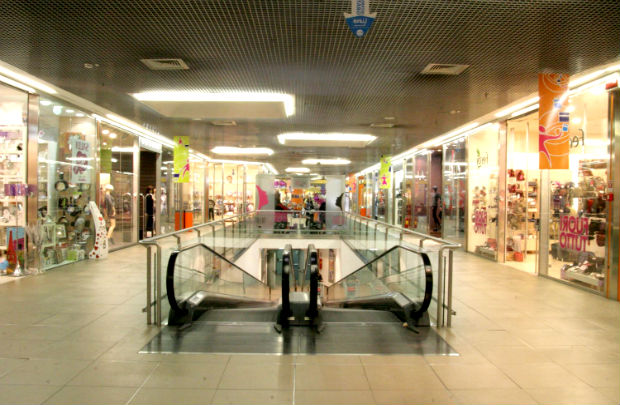 Торговля для всех и в любое времяСимферополь 2019г                                        СодержаниеСодержаниеОписание компетенции.Торговля, как обмен товарно-материальными ценностями, известна начиная с каменного века. Она является одним из самых могущественных факторов процесса развития общества: начиная со скромного обмена внутри страны и кончая раскинувшейся по всему миру сетью сложнейших коммерческих операций, разнообразные виды торговых отношений всегда, так или иначе, реагируют на различные стороны общественной жизни. Соответственно, и профессия продавца известна с давних времен. По мере развития общества, совершенствовалась и организация процесса купли- продажи товаров: от прямого обмена между родами и племенами до сложных схем международной торговли в настоящее время. Поэтому у профессии продавца широкая типология: от человека, работающего в магазине, до человека, отвечающего за организацию продвижения товара и сбыта продукции в крупной корпорации. Способности специалиста по поиску новых рынков сбыта продукции, планированию, прогнозированию и организации продаж высоко оцениваются руководством предприятий в любой экономической ситуации.1.1.Актуальность компетенции. Многие мечтают о быстром карьерном росте, автономности в работе, а также быстром заработке - сбыте товара и получении за него денег. Поэтому изучение торгового дела и повышение профессионализма в этой области для всех молодых и энергичных-очень актуально. Эта специальность дает возможность изучать множество интересных предметов - не только экономических, но и гуманитарных. Активно изучается психология заключения коммерческих договоров, особенности потребностей покупателя и так далее. Работая по этой специальности, у человека появляется возможность взаимодействовать со многими людьми, то есть заводить полезные знакомства, выходить на новый уровень взаимоотношений, изменять свой социальный статус. Для того чтобы получить универсальную экономическую подготовку, активные люди выбирают «Торговлю». Умение «представить товар лицом», знания по психологии эффективных продаж, аналитические способности, навыки работы с возражениями покупателей – компетенции, необходимые менеджеру по продажам. От эффективности его работы во многом зависят продажи компании, и, следовательно, успешность ее деятельности. Именно поэтому квалифицированный специалист в этой области всегда будет востребован на рынке труда. Торговые специалисты, прекрасно разбирающиеся в менеджменте, экономике, логистике, ориентирующиеся в маркетинге, стали востребованными после перехода страны на рыночные отношения. Сейчас в любых сферах бизнеса, а особенно на рынке цветных металлов, на фондовых биржах, в банках ценятся специалисты, подготовленные по новым программам, способные оценить качественные характеристики товаров и заключать сделки. Для работы в этой сфере необходимы коммуникабельность и умения взаимодействовать в связке «человек – человек». В данном разделе указывается информация о потенциальных работодателях и действующих работодателях-партнерах по данному направлению в регионе, отраслевая принадлежность специалистов в данной компетенции.1.2. Ссылка на образовательный и/или профессиональный стандарт.В данном пункте указываются образовательные и/или  профессиональные стандарты, в рамках которых разработано задание.1.3. Требования к квалификации. Указываются требования к квалификации участника для выполнения задания, а также необходимые знания, умения и навыки.Требования к квалификации участника должны отражать квалификационные характеристики ФГОС,  ФГОС ТОП-50 и профессиональных стандартовиметь практический опыт:приемки товаров по количеству и качеству;составления договоров;установления коммерческих связей;соблюдения правил торговли;выполнения технологических операций по подготовке товаров к продаже, их выкладке и реализации;эксплуатации оборудования в соответствии с назначением и соблюдения правил охраны труда;обслуживания покупателей и продажи различных групп продовольственных товаров;уметь:устанавливать коммерческие связи, заключать договора и контролировать их выполнение;управлять товарными запасами и потоками;обеспечивать товародвижение и принимать товары по количеству и качеству;оказывать услуги розничной торговли с соблюдением нормативных правовых актов, санитарно-эпидемиологических требований к организациям розничной торговли;устанавливать вид и тип организаций розничной и оптовой торговли;эксплуатировать торгово-технологическое оборудование;применять правила охраны труда, экстренные способы оказания помощи пострадавшим, использовать противопожарную технику;знать:составные элементы торговой деятельности: цели, задачи, принципы, объекты, субъекты, виды коммерческой деятельности;государственное регулирование торговой деятельности;инфраструктуру, средства, методы, инновации в торговле;организацию торговли в организациях оптовой и розничной торговли, их классификацию;услуги оптовой и розничной торговли: основные и дополнительные;правила торговли;Закон о защите прав потребителей; правила охраны трудаассортимент и товароведные характеристики основных групп товаров;показатели качества различных групп товаров;особенности маркировки, упаковки и хранения отдельных групп товаров.Конкурсное задание для студентовЗадание 1. «Кейс-задание» Принятие управленческого решения Время выполнения 60 минут Задание: Разобрать ситуацию и принять управленческое решение по ситуации сложившейся в торговой организации, используя профессиональные знания в области управления ассортиментом в торговле, дать свое обоснование.  Сделать общую презентацию управленческого решения (от 6 до 10 слайдов).  При выполнении данного задания можно использовать компьютер для написания возможных решений и не более 5 минут на представление презентации экспертам.Лист критерии оценкиЗадание № 2. «Составление претензионного письма поставщику» Время выполнения 60 минут Задание: Написать письмо-претензию поставщику товара (текст можно набрать на компьютере или написать от руки), предложить возможные варианты решения сложившийся ситуации в торговой организации.Лист критериев оценкиЗадание 3. «Коммерческие расчеты»Время выполнения: 60 минут Задание 1: Участникам предлагается рассчитать эффективность использования торговых площадей. Участнику необходимо сделать вывод и дать предложения (можно использовать калькулятор). Задание 2: Участникам предлагается рассчитать эффективность использования торгового оборудования. Участнику необходимо сделать вывод и дать предложения (можно использовать калькулятор). Задание 3: Участникам предлагается рассчитать товарооборот магазина. Участнику необходимо сделать вывод и дать предложения (можно использовать калькулятор). Лист критериев оценкиЗадание 4. «Потенциальное предложение дилеру»Время выполнения: 75 минутЗадание: Участникам раздается по карточке с наименованием товара и его характеристиками, и данными компании продавца. Участникам необходимо разработать коммерческое предложение, представляющую продукцию компании потенциальным дилерам (с использованием компьютерных технологий), представить ее экспертам и ответить по вопросам по ней.Лист критериев оценкиИнфраструктурный листОснащение рабочего места участника:Оборудование площадки 3. Оснащение для комнаты жюриТребования охраны труда и техники безопасности1. Общие вопросы1.1. При работе с ПК рекомендуется организация перерывов на 10 минут  через каждые 50 минут работы. Время на перерывы уже учтено в общемвремени задания, и дополнительное время участникам не предоставляетсяЗапрещается находиться возле ПК в верхней одежде, принимать пищу и курить, употреблять во время работы алкогольные напитки, а также быть в состоянии алкогольного, наркотического или другого опьянения.  Участник соревнования должен знать месторасположение первичных средств пожаротушения и уметь ими пользоваться.  О каждом несчастном случае пострадавший или очевидец несчастного случая немедленно должен известить ближайшего эксперта. Участник соревнования должен знать местонахождения медицинской аптечки, правильно пользоваться медикаментами; знать инструкцию по оказанию первой медицинской помощи пострадавшим и уметь оказать медицинскую помощь. При необходимости вызвать скорую медицинскую помощь или доставить в медицинское учреждение.  При работе с ПК участник соревнования должны соблюдать правила личной гигиены.  Работа на конкурсной площадке разрешается исключительно в присутствии эксперта. Запрещается присутствие на конкурсной площадке посторонних лиц.  По всем вопросам, связанным с работой компьютера следует обращаться к эксперту.  2.Требования охраны труда перед началом работыПеред включением используемого на рабочем месте оборудования участник соревнования обязан:  Осмотреть и привести в порядок рабочее место, убрать все посторонние предметы, которые могут отвлекать внимание и затруднять работу.  Проверить правильность установки стола, стула, подставки под ноги, угол наклона экрана монитора, положения клавиатуры в целях исключения неудобных поз и длительных напряжений тела. Особо обратить внимание на то, что дисплей должен находиться на расстоянии не менее 50 см от глаз (оптимально 60-70 см).  Проверить правильность расположения оборудования.  Кабели электропитания, удлинители, сетевые фильтры должны находиться с тыльной стороны рабочего места.  Убедиться в отсутствии засветок, отражений и бликов на экране монитора.  Убедиться в том, что на устройствах ПК (системный блок, монитор, клавиатура) не располагаются сосуды с жидкостями, сыпучими материалами (чай, кофе, сок, вода и пр.).  Включить электропитание в последовательности, установленной инструкцией по эксплуатации на оборудование; убедиться в правильном выполнении процедуры загрузки оборудования, правильных настройках. При выявлении неполадок сообщить об этом эксперту и до их устранения к работе не приступать.  3.Требования охраны труда во время работы1.1.В течение всего времени работы со средствами компьютерной и оргтехники участник соревнования обязан:  содержать в порядке и чистоте рабочее место;  следить за тем, чтобы вентиляционные отверстия устройств ничем не были закрыты;  выполнять требования инструкции по эксплуатации оборудования. 1.2.Участнику соревнований запрещается во время работы:  отключать и подключать интерфейсные кабели периферийных устройств;  класть на устройства средств компьютерной и оргтехники бумаги, папки и прочие посторонние предметы;  прикасаться к задней панели системного блока (процессора) при включенном питании;  отключать электропитание во время выполнения программы, процесса;  допускать попадание влаги, грязи, сыпучих веществ на устройства средств компьютерной и оргтехники;  производить самостоятельно вскрытие и ремонт оборудования;  производить самостоятельно вскрытие и заправку картриджей принтеров или копиров;  работать со снятыми кожухами устройств компьютерной и оргтехники;  располагаться при работе на расстоянии менее 50 см от экрана монитора.  1.3.При работе с текстами на бумаге, листы надо располагать как можно ближе к экрану, чтобы избежать частых движений головой и глазами при переводе взгляда.  1.4.Рабочие столы следует размещать таким образом, чтобы видеодисплейные терминалы были ориентированы боковой стороной к световым проемам, чтобы естественный свет падал преимущественно слева.  1.5.Освещение не должно создавать бликов на поверхности экрана.  1.6.Продолжительность работы на ПК без регламентированных перерывов не должна превышать 1-го часа. Во время регламентированного перерыва с целью снижения нервно-эмоционального напряжения, утомления зрительного аппарата, необходимо выполнять комплексы физических упражнений.  4.Требования охраны труда в аварийных ситуациях1.1 Обо всех неисправностях в работе оборудования и аварийных ситуациях сообщать непосредственно эксперту.  1.2.При обнаружении обрыва проводов питания или нарушения целостности их изоляции, неисправности заземления и других повреждений электрооборудования, появления запаха гари, посторонних звуков в работе оборудования и тестовых сигналов, немедленно прекратить работу и отключить питание.  1.3.При поражении пользователя электрическим током принять меры по его освобождению от действия тока путем отключения электропитания и до прибытия врача оказать потерпевшему первую медицинскую помощь.  1.4.В случае возгорания оборудования отключить питание, сообщить эксперту, позвонить в пожарную охрану, после чего приступить к тушению пожара имеющимися средствами.  5.5. Требования охраны труда по окончании работы           1.1. По окончании работы участник соревнования обязан соблюдать следующую последовательность отключения оборудования:  произвести завершение всех выполняемых на ПК задач;  отключить питание в последовательности, установленной инструкцией по эксплуатации данного оборудования.  В любом случае следовать указаниям экспертов           1.2. Убрать со стола рабочие материалы и привести в порядок рабочее место.           1.3. Обо всех замеченных неполадках сообщить экспертуЗадание 1. «Кейс-задание» Принятие управленческого решенияВремя выполнения 60 минут Задание: Разобрать ситуацию и принять управленческое решение по ситуации сложившейся в торговой организации, используя профессиональные знания в области управления ассортиментом в торговле, дать свое обоснование.  Сделать общую презентацию управленческого решения (от 6 до 10 слайдов).  При выполнении данного задания можно использовать компьютер для написания возможных решений и не более 5 минут на представление презентации экспертам.Задание № 2. «Составление претензионного письма поставщику»Время выполнения 60 минут Задание: Написать письмо-претензию поставщику товара (текст можно набрать на компьютере или написать от руки), предложить возможные варианты решения сложившийся ситуации в торговой организации.Задание 3. «Коммерческие расчеты»Время выполнения: 60 минут Задание 1: Участникам предлагается рассчитать эффективность использования торговых площадей. Участнику необходимо сделать вывод и дать предложения (можно использовать калькулятор). Задание 2: Участникам предлагается рассчитать эффективность использования торгового оборудования. Участнику необходимо сделать вывод и дать предложения (можно использовать калькулятор). Задание 3: Участникам предлагается рассчитать товарооборот магазина. Участнику необходимо сделать вывод и дать предложения (можно использовать калькулятор). Задание 4. «Потенциальное предложение дилеру»Время выполнения: 75  минутЗадание: Участникам раздается по карточке с наименованием товара и его характеристиками, и данными компании продавца. Участникам необходимо разработать коммерческое предложение, представляющую продукцию компании потенциальным дилерам (с использованием компьютерных технологий), представить ее экспертам и ответить по вопросам по ней.Порядок выполнения задания:1.Изучение конкурсного задания2.Выявление ключевых моментов в конкурсном задании3.Составление презентации4.Представление результатов работы перед экспертами5.Ответы на вопросы экспертов.Задание: Разработать презентацию, представляющую продукцию компании потенциальным дилерам:1.Общество с ограниченной ответственностью «МПК «Скворцово», колбасные изделия;2. Сакский молокозавод ООО "ДК «Мегатрейд-Юг», молочные товары3. ООО "Крымская макаронная фабрика", макаронные изделия:           4.Государственное унитарное предприятие Республики Крым  «Крымхлеб», хлебобулочные изделия            5. Акционерное общество «Пивобезалкогольный комбинат «Крым», безалкогольные напитки.Программа Компетенция «Торговля»Дата проведения 05-07 июня 2019г.Место проведения: ГБПОУ РК «Симферопольский колледж сферы обслуживания и дизайна»Адрес: 295015 РК г. Симферополь, ул. Севастопольская, 54ФИО и телефон регионального эксперта: Егорова Татьяна Георгиевна,+79789725715 1 день 05 июня 2019г.день 06 июня 2019г.день 07 июня 2019г.Итоговый протокол по компетенции «Торговля»1 МЕСТО ___________________________2 МЕСТО ___________________________3 МЕСТО ______________________________ГЛАВНЫЙ ЭКСПЕРТ       ________________                        дата____________Описание компетенции31.1.Актуальность компетенции31.2.Ссылка на образовательный и/или профессиональный стандарт.1.3.Требования к квалификации                                                                                           442.Конкурсное задание62.1.Краткое описание задания72.2. Структура и описание конкурсного задания. (наличие модулей)92.3. Последовательность выполнения задания.      102.4. Критерии оценки выполнения задания103.Перечень используемого оборудования, инструментов и расходных материалов 134. Схемы оснащения рабочих мест с учетом основных нозологий.183.Требования охраны труда и техники безопасности 215.1. Общие вопросы 213.2.Требования охраны труда перед началом работы 213.3.Требования охраны труда во время работы 223.4.Требования охраны труда в аварийных ситуациях  243.5. Требования охраны труда по окончании работы  24Наименование потенциального работодателя, работодателя-партнера.КонтактыООО «КРЫМТОРГ-С»ООО «Метро Кэш энд Керри»ООО «ПУД»ООО «Ассорти - Крым»Студенты1.Федеральный государственный образовательный стандарт среднего профессионального образования по специальности 38.02.04 Коммерция (по отраслям)2.ФГОС ВПО по направлению подготовки 38.03.06 Торговое дело (далее соответственно - программа бакалавриата, направление подготовки).3.Профстандарт менеджера по продажам4. Федеральный государственный образовательный стандарт среднего профессионального образования по профессии 38.01.02 Продавец, контролер-кассирСтуденты- знания, умения, профессиональные компетенции по соответствующим  ФГОС СПО ФГОС ТОП-50 ФГОС бакалавриат;- трудовые умения из профессиональных стандартов КритерииНаивысший баллШкала оценкиШкала оценкиКритерииНаивысший баллОбъективные СубъективныеЧетко сформулировать решения220Полнота раскрытия обоснований330Логичность и связность изложения440Отсутствие 	орфографических, пунктуационных и стилистических ошибок330Оригинальность управленческих предложений по продвижению товара660Дизайн презентации440Присутствие иллюстративного материала220Представление презентации330Всего:27270КритерииНаивысший баллШкала оценкиШкала оценкиКритерииНаивысший баллОбъективные СубъективныеАргументированность предложений в претензии770Работа с первоисточником440Отсутствие 	орфографических, пунктуационных и стилистических ошибок330Правильность расчета660Правильность оформления550Всего:25250КритерииНаивысший баллШкала оценкиШкала оценкиКритерииНаивысший баллОбъективные СубъективныеОбоснованность и правильность расчетов770Логичность ответов на поставленные вопросы к задаче660Отсутствие 	орфографических, пунктуационных и стилистических ошибок330Вывод и предложения по задачи770Всего:23230КритерииНаивысший баллШкала оценкиШкала оценкиКритерииНаивысший баллОбъективные СубъективныеХарактеристика товара550Расшифровка товарной информации550Проверка штрих-кода на подлинность440Обоснованность предложения дилеру660Оформление коммерческого предложения550Всего252501.1. рабочее место51.2. Компьютер;51.3. Проектор.11.4. Калькулятор51.5 Нормативная литература: Закон Российской Федерации «О защите прав потребителей» с последними изменениями на 2016 г. – М.: Эксмо, 2016. – 47 с.1.6 Программное обеспечение1. Microsoft Windows 7; 2. Microsoft Office (Microsoft.com); 3. Power Point. 1.8. Бумага А-4100 листовНаименованиеКоличество (шт)2.1. Аптечка12.2. БумагаНаименованиеКоличество (шт)3.1. Ноутбук13.2. Принтер (с возможностью ксерокопирования МФУ)13.3. Удлинитель с проводом 3 метра33.4. Планшеты с зажимом 93.5. Набор ручек и карандашей 93.6. Набор цветных маркеров13.7.  Ластики33.8 Ножницы канцелярские13.9. Степлер с набором скоб13.10. Скотч узкий13.11. Скотч широкий прозрачный 13.14. Набор файлов303.15. Упаковка бумаги А4 13.16. Чайник электрический13.17. Одноразовые чашки 103.18. Кулер с водой (для судейской и зоны соревнований)13.19. Чай, кофе, сахар, молоко, конфеты, печенье.9.00 – 10.00Заезд и поселение участников, главных экспертов, экспертов III Крымского чемпионата «Абилимпикс»10.00 – 11.00Регистрация участников, Главных экспертов, экспертов, волонтеров III Крымского чемпионата «Абилимпикс»11.00 – 12.00Торжественная церемония открытия III Крымского чемпионата «Абилимпикс» - конкурса профессионального мастерства для людей с инвалидностью и лиц с ограниченными возможностями здоровья.12.30 – 13.00Организационное совещание Главных экспертов с экспертами на конкурсных площадках    12.30 -13.00Аудит конкурсных площадок экспертами Инструктаж экспертов по ОТ и ТБ. Распределение ролей между экспертами. Внесение необходимых организационных корректив на конкурсных площадках.13.00-14.00Обед14.00-14.20Знакомство участников Чемпионата «Абилимпикс» с конкурсным заданием, подготовка рабочего места, жеребьевка, инструктаж участников по ОТ и ТБВыполнение конкурсных заданий17.00-18.00Работа экспертов16.00-16.45Выполнение задания16.45-17.15Работа экспертов1800-19.00Ужин17.00-20.00Культурная программа (посещение театров, музеев, выставок)09.00 – 10.00Выполнение задания10.00 – 10.30Работа экспертов10.30– 11.00Перерыв. 11.00 – 12.15Выполнение задания12.15 – 12.45Работа экспертов13.00 – 14.00Обед 15.00 – 16.00Завершение конкурсного дня. Подведение итогов. 17.00 – 20.00Культурная программа (посещение театров, музеев, выставок)08.00 – 8.30Завтрак10.00 – 12.00Торжественная церемония закрытия и награждения победителей, участников III Крымского чемпионата «Абилимпикс» - конкурса профессионального мастерства для людей с инвалидностью и лиц с ограниченными возможностями здоровья№ п/пФИОI этапII этапIII этапИтого набранных баллов12345Жюри (ФИО) ______________________________________________________________________________________________________________________________________________________________________   ________________________________________________________________________________________________________________